Муниципальное бюджетное общеобразовательное учреждение                  средняя общеобразовательная школа с.Б.Самовец Грязинского муниципального районаЛипецкой областиКУЛЬТУРНЫЙ ДНЕВНИК ШКОЛЬНИКА5-8  классовДорогой друг!Перед тобой культурный дневник школьника. Он предназначен не для выставления отметок и записывания домашнего задания. Он станет тебе полезен в другом.В прошлом (да и сегодня) в России существовали традиции – люди вели дневники, записывая в них свои впечатления об увиденном, прочитанном, прочувственном. Многие из этих дневников стали впоследствии основой для создания знаменитых книг, проведения научных исследований, написания энциклопедий и словарей.Твой культурный дневник поможет тебе сделать свои наблюдения, открытия, проекты и исследования в области истории, культуры и искусства Российской Федерации, Липецкой области и Грязинского муниципального района. В нем ты сможешь представить собственные мысли после посещения музеев, концертных залов, памятных исторических мести своей малой родины.Чтобы украсить дневник, ты можешь (вместе с родителями) подготовить фотографии, рисунки, коллажи, добавить в него тексты и другие материалы.Желаем тебе интересных встреч, путешествий, знакомств с музыкой, спектаклями, выставками, народными традициями, архитектурными сооружениями!Удачи!           НАША   РОДИНА              РоссияГосударственный флаг РФ                                                 Государственный герб  РФ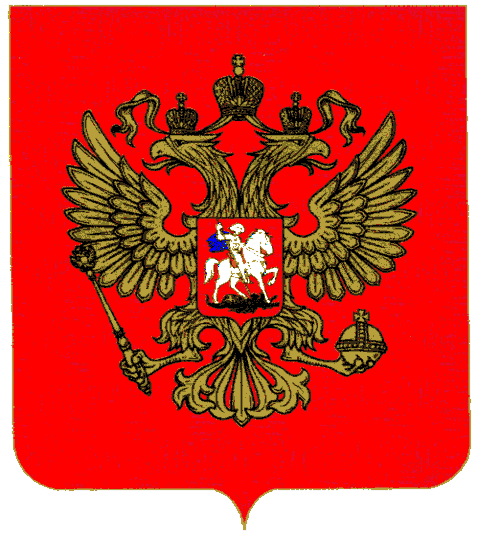 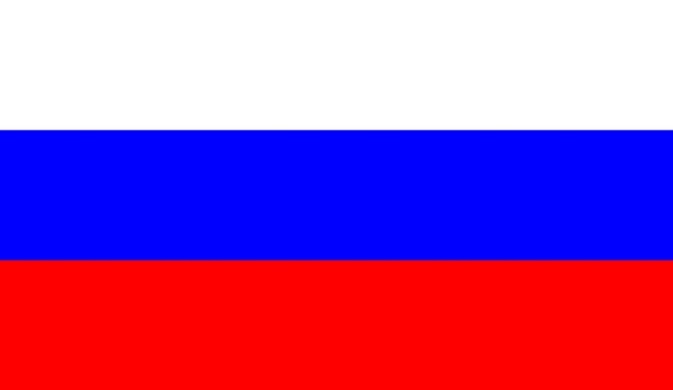  Государственный гимн РФ                                                   Президент РФ                                                                                             Путин Владимир Владимирович                                                                                                   Н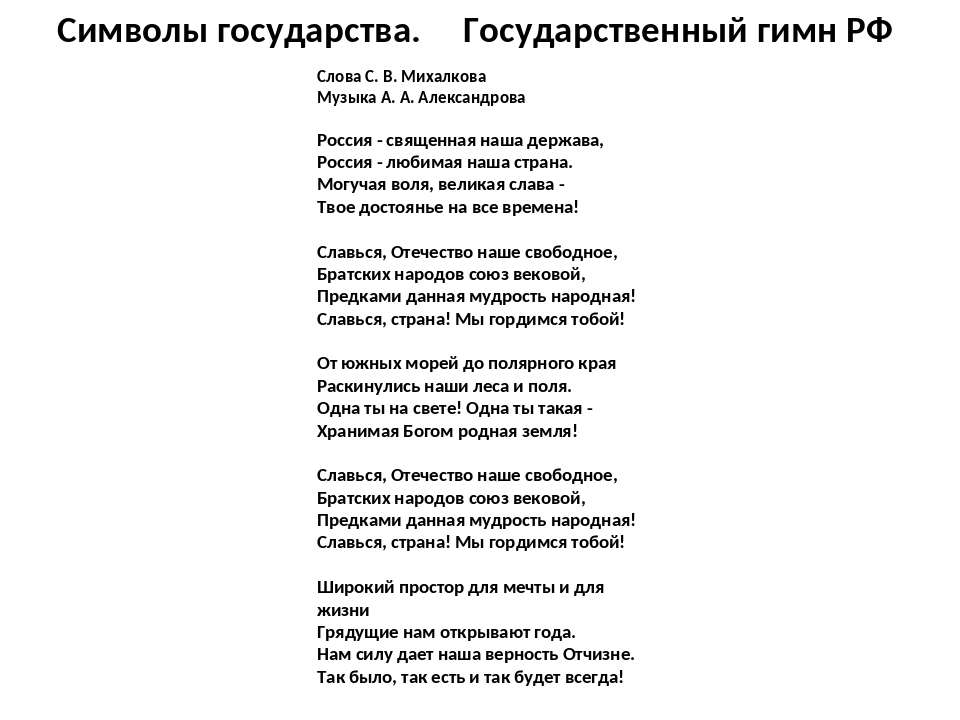 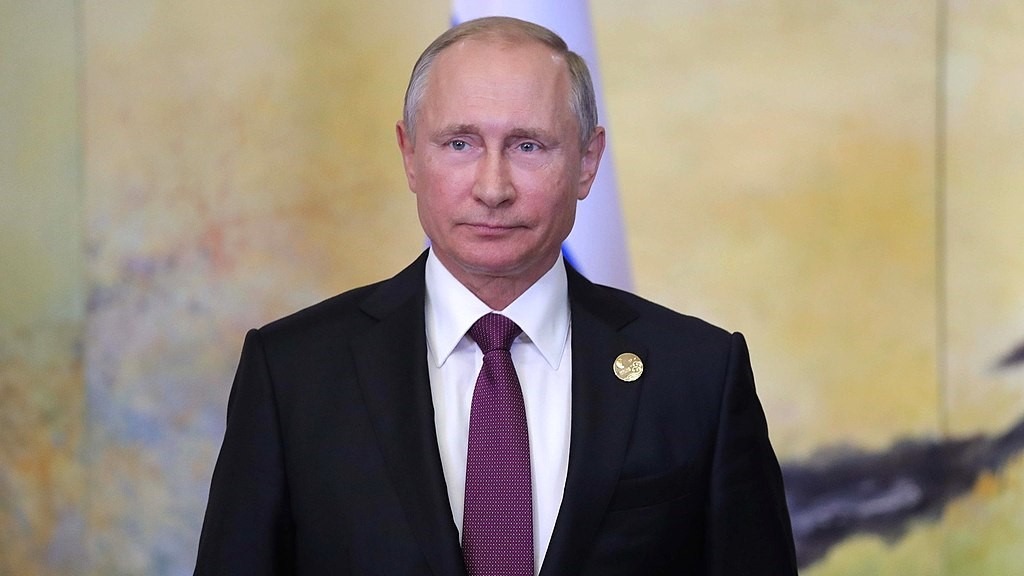 Наша Липецкая область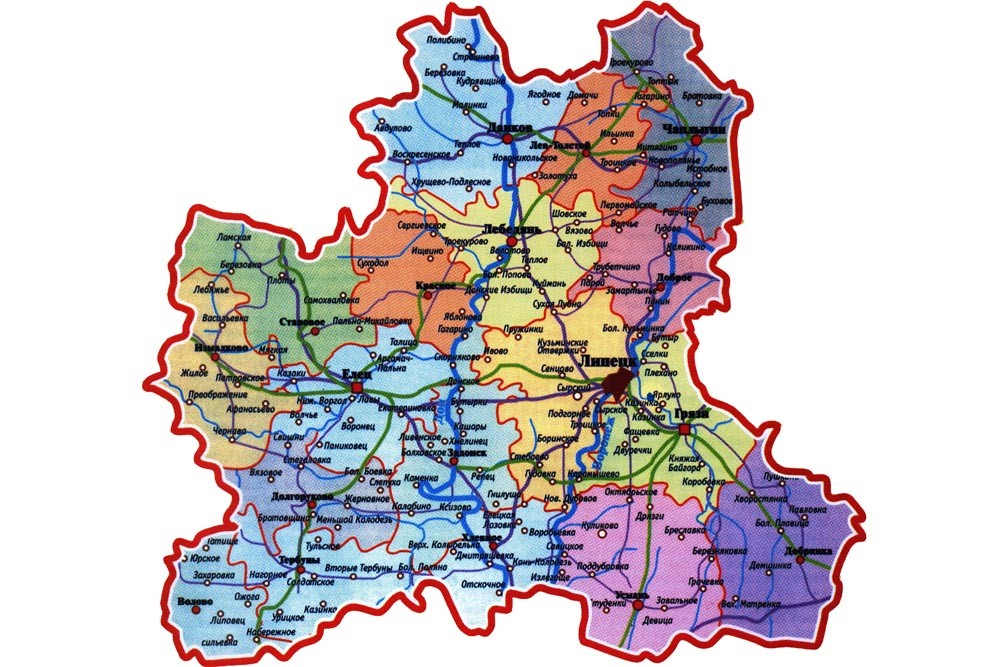 История Липецкой области_____________________________________________________________________________________________________________________________________________________________________________________________________________________________________________________________________________________________________________________________________________________________________________________________________________________________________________________________________________________________________________________________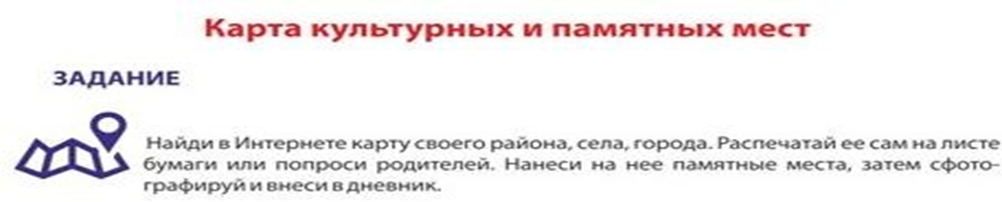 Раздел 1. «Книг заветные страницы».Раздел 2. Путешествие в мир искусства.Раздел 4. Детская кинолаборатория.Игра «Я – репортер».                                                              Узнай, принимал ли кто-то из твоих родственников или друзей твоей семьи участие в боевых действиях или работал в тылу в Великой Отечественной Войне 1941-1945 г. Возьми интервью у ветерана, труженика тыла, детей войны. Создайте боевой листок. Используй предложенный список вопросов.№	Вопросы1.		Было ли у Вас ощущение надвигающейся войны?2.		Как Вы узнали о начале войны?3.		Какова была Ваша реакция (и ваших близких)?4.		Слышали ли Вы речь 22 июня 1941 г?
5.		Расскажите о том, когда и как Вы были призваны в действующую армию.6.		В каких сражениях (операциях) Вам пришлось принимать участие?7.		Вспомните один или несколько наиболее ярких боевых эпизодов с Вашим участием.8.		Какая минута, день, событие были самыми трудными, тяжелыми, опасными?9.		Какое событие запомнилось как радостное?10.		Что для фронтовиков было источником мужества?11.		Можете ли Вы рассказать о подвиге, которому были свидетелем?12.		Имеете ли Вы награды? Какие и за какие заслуги?13.		Какая для Вас особенно дорога и почему?14.		С какими чувствами Вы шли на войну? С какими возвращались?15.		Расскажите о своих командирах. Кто из них больше всего запомнился? Чем?16.		Как встречали Вас люди в освобожденных городах и селах?17.		Что Вам запомнилось больше всего?18.		Когда и откуда Вы писали домой, что сообщали родным о себе?19.		Когда и какие получали известия из дома?20.		Вы были ранены? Когда и где?21.		Помните ли вы лечивших Вас людей?22.		Где и как Вы встретили День Победы 9 мая 1945 г., что делали и что чувствовали?23.		Какой фильм о войне, по Вашему мнению, лучше всего передает атмосферу военных лет, отношения между людьми?24.		Произведения какого писателя наиболее правдиво отображают войну?25.		Что бы Вы хотели пожелать нашей молодежи?А знаешь ли ты, какими орденами и медалями награждали героев Великой Отечественной Войны?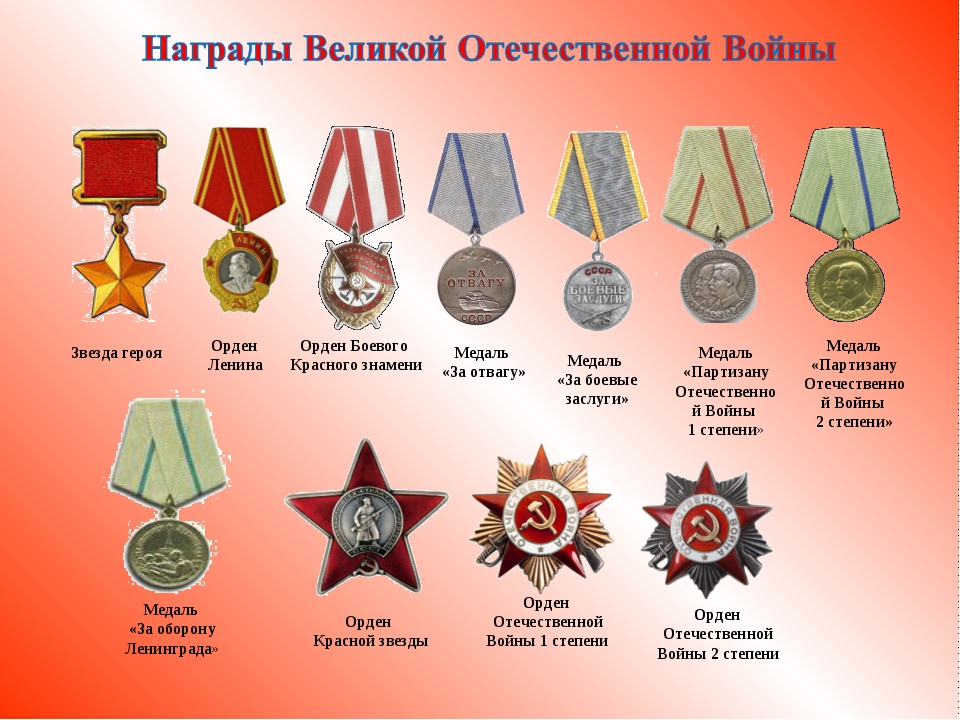 Разработай дизайн медали, которую бы ты вручил ветеранув день празднования Дня Победы.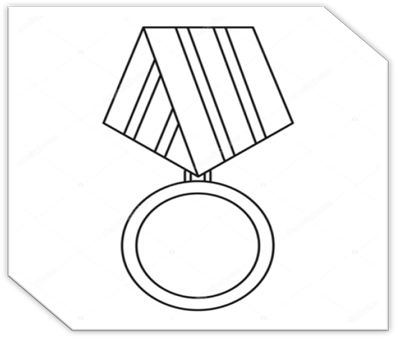 Раздел 5. Никто не забыт…Раздел 6. «Его величество театр»Флаг Липецкой областиГерб  Липецкой области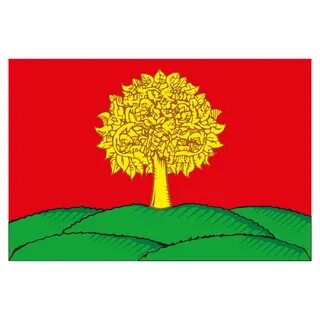 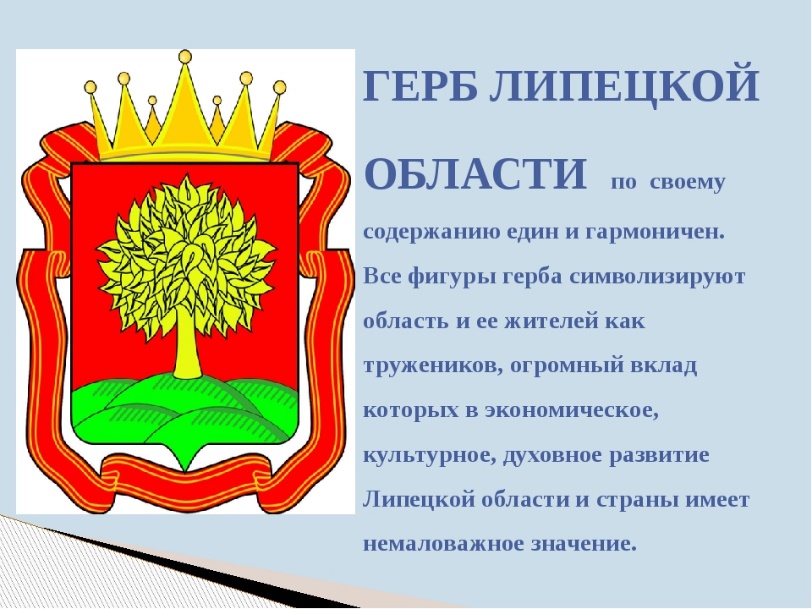 Флаг Грязинского районаГерб Грязинского района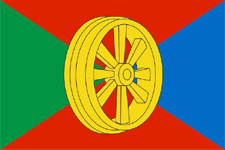 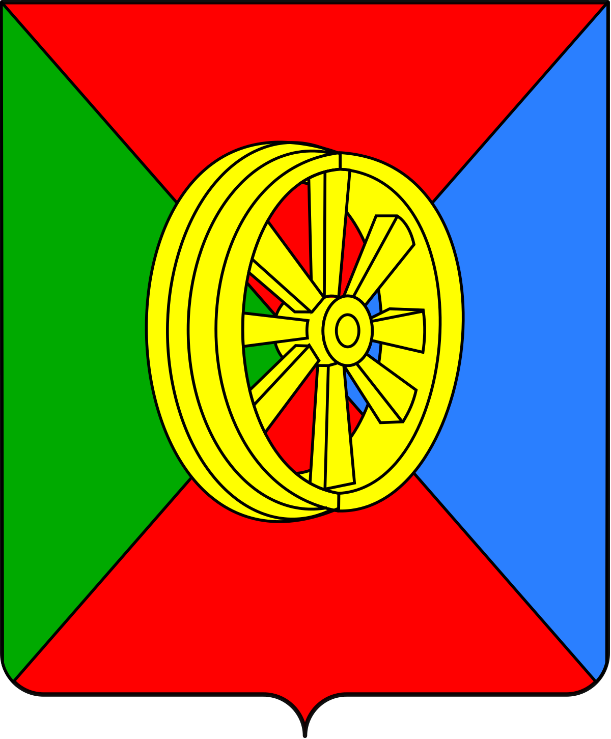 №Дата, форма посещения (очная или дистанционная)Посещение с родителями/групповое/индивидуальноеНазвание, место расположенияВпечатление Фотографии №Дата, форма посещения (очная или дистанционная)Посещение с родителями/групповое/индивидуальноеНазвание, место расположенияВпечатление Фотографии №Дата, форма посещения (очная или дистанционная)Посещение с родителями/групповое/индивидуальноеНазвание, место расположенияВпечатление Фотографии №Дата, форма посещения (очная или дистанционная)Посещение с родителями/групповое/индивидуальноеНазвание, место расположенияВпечатление Фотографии №Дата, форма посещения (очная или дистанционная)Посещение с родителями/групповое/индивидуальноеНазвание, место расположенияВпечатление Фотографии 